Ministero dell’Istruzione e del MeritoLiceo Classico “Pietro Giannone”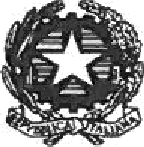 Liceo Classico - Liceo Classico della Comunicazione - Liceo Scientifico - BiomedicoPercorso  “Biologia con curvatura biomedica”                                           Corso Giannone, 96 ; Via Melvin Jones – 81100 Caserta                                        C.F. 93093630619 - tel. 0823/325087- C.M.: CEPC110001                         sezione associata: Liceo Scientifico - Liceo Scientifico scienze applicate-biomedico                                  Liceo linguistico con curvatura relazioni internazionali e geopolitica                                         via P. Cervo, 1 – 81013 Caiazzo — telefono 0823/868311e-mail: cepc110001@istruzione.it - cepc110001@pec.istruzione.it sito web: www.liceogiannonecaserta.edu.itAUTORIZZAZIONE OPEN CLASSI sottoscritti genitori	.dell’alunno/a	 _________________________            proveniente dalla terza media della scuola _____________________________________________________Classe….……..……sez……autorizzano il/la proprio/a figlio/a a partecipare all’Open Class del 13/01/2024 dalle 9:00 alle 12:00 ………………………….a…………………………………………………………………………………………………………………………………………Data	Firma1°genitore ___________________________________________________Data	Firma2°genitore ____________________________________________________Data	Firma alunno/a ______________________________________________________Consenso al trattamento dei dati personaliCon la presente, ai sensi degli articoli 13 e 23 del D.Lgs. 196/2003 e successive modifiche ed integrazioni, autorizzo Il Liceo “P Giannone" di Caserta al trattamento dei dati personali forniti ai fini dell'inserimento degli stessi nel database della Scuola per finalità istituzionali e/o a fini statistici.Data	Firma1°genitore___________________________________________________Data	Firma2°genitore ___________________________________________________Data	Firma alunno/a ____________________________________________________-_